Count Nouns name things we can count:		book, girl, house, orange, idea - - -		three books, two ideas, etc.Non-Count Nouns are things that cannot be counted:water, milk, sand, sugar, 	some water, a little sugar,weather - - -	many types of weather	Some nouns can be count or non-count, but with a difference in meaning.  Here are some examples: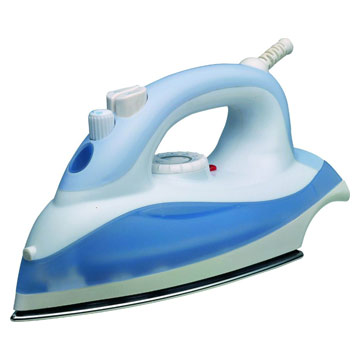 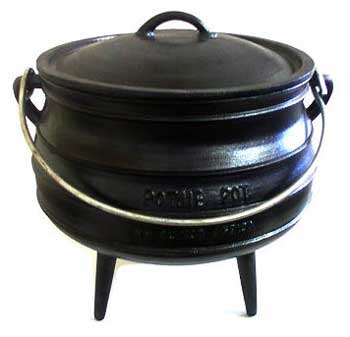 COUNT NOUNSNON-COUNT NOUNSHave singular and plural forms:This book is good.Those books are good.Have only singular forms:Milk is good for you.The weather was cold yesterdayCan take some/any/many/few/a few/a lot of:I bought some oranges.There are a few oranges left.Do you have any ideas?He had few ideas to offer.Can take some/any/much/little/a little/a lot of.There is some milk in the refrigerator.There is a little milk left.Do you want some sugar?Is there any water in the bottle?Take a/an and numbers.There is a house for sale on Market St.Give me an orange, please.I need three books for that class.Do not take a/an and numbers.Please give me a bottle of water.For the cake we need three cups of milk.Take the, this, that, these, those.Here is the book I told you about.I hear this movie is great.That idea is just crazy.These students will all earn A’s.We took those suitcases on our trip.Take the, this, that.The beauty of her face is striking.The love they share is amazing.This weather is very unusual.I won’t eat McDonald’s food; all that        salt is bad for my blood pressure.NOUNCOUNT NOUNNON-COUNT NOUNexperienceI had a bad experience on a boat.Do you have any experience in computer programing?glassWould you like a glass of water?The vase is made of glass.hairHe has two gray hairs on his head.His hair is gray.ironI bought a new iron.The pot is made of iron.timeHow many times did the phone ring?I don’t have much time right now.woodThe table was made of five different woods.The table is made of wood.